             УТВЕРЖДАЮПредседатель комитета по образованию города Барнаула Н.В. Полосина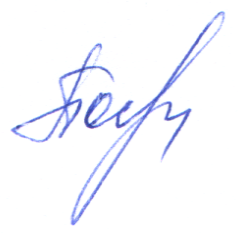                                                                                                                                                                                             12.02.2019ПЛАНпо устранению недостатков, выявленных в ходе независимой оценки качества условий оказания услугв МБДОУ ЦРР – «Детский сад №167» Центрального района г.Барнаула(наименование организации)на 2019 годНедостатки, выявленные в ходе независимой оценки качества условий оказания услуг организациейНаименование мероприятия по устранению недостатков, выявленных в ходе независимой оценки качества условий оказания услуг организациейПлановый срок реализации мероприятияОтветственныйисполнитель(с указанием фамилии, имени, отчества и должности)Недостатки, выявленные в ходе независимой оценки качества условий оказания услуг организациейНаименование мероприятия по устранению недостатков, выявленных в ходе независимой оценки качества условий оказания услуг организациейПлановый срок реализации мероприятияОтветственныйисполнитель(с указанием фамилии, имени, отчества и должности)I. Открытость и доступность информации об организацииI. Открытость и доступность информации об организацииI. Открытость и доступность информации об организацииI. Открытость и доступность информации об организацииОтсутствие на официальном сайте организации социальной сферы информации о дистанционных способах обратной связи и взаимодействия с получателями услуг и их функционирование - 90 б.Проинформировать родителей (законных представителей) о наличии на сайте образовательной организации раздела официального сайта «Вопрос – ответ»Февраль Ухналева С.Н., заведующийАрхипова И.В.,старший воспитательОтсутствие на официальном сайте организации социальной сферы информации о дистанционных способах обратной связи и взаимодействия с получателями услуг и их функционирование - 90 б.На сайте образовательной организации обеспечить работу раздела официального сайта «Вопрос – ответ» (сбор, обработка обращений и предложений, поступающих от граждан)Февраль  Ухналева С.Н., заведующийАрхипова И.В.,старший воспитательНе достаточно высокая доля получателей услуг, удовлетворенных открытостью, полнотой и доступностью информации о деятельности организации социальной сферы, размещенной на информационных стендах в помещении организации социальной сферы, на официальном сайте организации социальной сферы в сети «Интернет» - 99,3  б.На сайте образовательной организации обеспечить техническую возможность выражения получателем услуг мнения о качестве условий оказания услуг организацией социальной сферы (создать анкету для опроса родителей (законных представителей) качеством образовательных услуг).Март Ухналева С.Н., заведующийАрхипова И.В.,старший воспитательIII. Доступность услуг для инвалидовIII. Доступность услуг для инвалидовIII. Доступность услуг для инвалидовIII. Доступность услуг для инвалидовIV. Доброжелательность, вежливость работников организацииIV. Доброжелательность, вежливость работников организацииIV. Доброжелательность, вежливость работников организацииIV. Доброжелательность, вежливость работников организацииНе достаточно высокая доля получателей услуг, удовлетворенных доброжелательностью, вежливостью работников организации социальной сферы, обеспечивающих первичный контакт и информирование получателя услуги при непосредственном обращении в организацию социальной сферы  -   99,3 б.Поддерживать на высоком уровне доброжелательность и вежливость работников, обеспечивающих первичный контакт с потребителями услуг при взаимодействии: при личном контакте, по телефону, обращении (жалобы, предложения), получении консультации по оказываемым услугам и пр.Проведение семинара с работниками образовательной организации по вопросам соблюдения общих принципов профессиональной этики.МартУхналева С.Н., заведующийАрхипова И.В.,старший воспитательНе достаточно высокая доля получателей услуг, удовлетворенных доброжелательностью, вежливостью работников организации социальной сферы, обеспечивающих непосредственное оказание услуги при обращении в организацию социальной сферы (в % от общего числа опрошенных получателей услуг) -  99,3  б.Проведение консультации для сотрудников по теме: «Правила этикета и психология общения» Семинар: «Организация диалога педагогов и родителей по вопросам воспитания и обучения восптанников ДОО»Апрель майУхналева С.Н., заведующийАрхипова И.В.,старший воспитательНе достаточно высокая доля получателей услуг, удовлетворенных доброжелательностью, вежливостью работников организации социальной сферы при использовании дистанционных форм взаимодействия (в % от общего числа опрошенных получателей услуг) -  99,3  б.Поддерживать на высоком уровне доброжелательность и вежливость работников, обеспечивающих контакт с потребителями услуг при использовании дистанционных форм взаимодействия (по телефону, по электронной почте, с помощью электронных сервисов (подачи электронного обращения (жалобы, предложения), получения консультации по оказываемым услугам и пр.)Май,сентябрьУхналева С.Н., заведующийАрхипова И.В.,старший воспитательV. Удовлетворенность условиями оказания услугV. Удовлетворенность условиями оказания услугV. Удовлетворенность условиями оказания услугV. Удовлетворенность условиями оказания услугНе достаточно высокая доля получателей услуг, которые готовы рекомендовать организацию социальной сферы родственникам и знакомым (могли бы ее рекомендовать, если бы была возможность выбора организации социальной сферы) (в % от общего числа опрошенных получателей услуг) -   99 б.Устранение замечаний, выявленных в ходе опросов родителей воспитанников.Апрель Ухналева С.Н., заведующийАрхипова И.В.,старший воспитательНе достаточно высокая доля получателей услуг, удовлетворенных организационными условиями предоставления услуг (в % от общего числа опрошенных получателей услуг) -   99,3 б.Поддерживать на прежнем уровне качества организационных условий предоставления услуг.Информирование участников образовательных отношений о совершенствовании организационных условий (родительские собрания, информационные стенды, буклеты)МайУхналева С.Н., заведующийАрхипова И.В.,старший воспитательНе достаточно высокая доля получателей услуг, удовлетворенных в целом условиями оказания услуг в организации социальной сферы (в % от общего числа опрошенных получателей услуг) -  99,3 б.Поддерживать на прежнем уровне качества условий осуществления образовательной деятельности.Использование методов мониторинга и анкетирования.Устранение замечаний, выявленных в ходе опросов родителей воспитанников.МайУхналева С.Н., заведующийАрхипова И.В.,старший воспитатель